NEACSM College Bowl Registration FormDUE DATE 10/15/18PLEASE PRINT ALL INFORMATION BELOWName of Faculty Completing Form: __________________________________________College/University: _______________________________________________________Address: ________________________________________________________________City: _______________________________ State: ______  Zip: ____________________Phone: _____________________________ Fax: ________________________________ E-Mail: _________________________________________________________________Names of Students Participating (PLEASE PRINT)*Please note that participants must be current members of the New England ACSM chapter or join when registering to attend the Fall Conference.							1) ________________________________ E-mail: ______________________________*NEACSM Membership Expiration (MM/YYYY): ______________________________2) ________________________________ E-mail: ______________________________*NEACSM Membership Expiration (MM/YYYY): ______________________________3) ________________________________ E-mail: ______________________________*NEACSM Membership Expiration (MM/YYYY): ______________________________Fee Due: $100.00Payment accepted online & via check (made payable to NEACSM)To register online via PayPal, go to www.neacsm.org/college-bowl and then forward completed registration form to neacsm1@gmail.comMail checks to: Dino G. Costanzo, Executive DirectorNew England Chapter of the American College of Sports Medicine P.O. Box 4474, Wallingford, CT 06492*If you have questions please contact George Abboud, gabboud@salemstate.edu*Thank you for your support of the New England ACSM and its educational endeavors!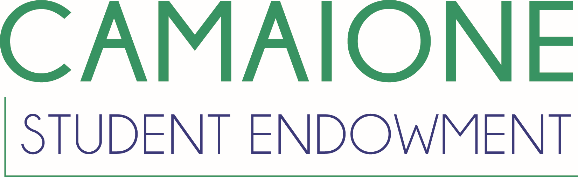 